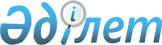 Об утверждении перечня целевых групп населения на 2008 годПостановление акимата города Аркалыка Костанайской области от 26 февраля 2008 года № 45. Зарегистрировано Управлением юстиции города Аркалыка Костанайской области 19 марта 2008 года № 9-3-82

      В соответствии со статьями 5, 7 Закона Республики Казахстан "О занятости населения" и статьи 31 Закона Республики Казахстан "О местном государственном управлении в Республике Казахстан" акимат города Аркалыка ПОСТАНОВЛЯЕТ:

      1. Утвердить перечень целевых групп населения на 2008 год согласно приложению.

      2. Признать утратившими силу постановления от 19 января 2007 года № 73 "Об утверждении перечня целевых групп населения на 2007 год" (номер государственной регистрации 9-3-56, опубликованное 2 марта 2007 года в газете "Аркалык хабары"), от 24 октября 2007 года № 542 "О внесении изменений и дополнений в постановление от 19 января 2007 года № 73 "Об утверждении Перечня целевых групп населения на 2007 год" (номер государственной регистрации 9-3-73, опубликованное 23 ноября 2007 года в газете "Аркалык хабары" номер 47(172).

      3. Настоящее постановление вводится в действие по истечении десяти календарных дней после дня его первого официального опубликования.

      4. Контроль за исполнением настоящего постановления возложить на заместителя акима города Шаяхметова К.Ш.      Аким города                                А. Мухитбеков

Приложение к постановлению   

акимата города Аркалыка      

от 26 февраля 2008 года № 45 

Перечень 

целевых групп населения на 2008 год      1) Малообеспеченные;

      2) молодежь в возрасте до 21 года;

      3) воспитанники детских домов, дети-сироты и дети, оставшиеся

         без попечения родителей, в возрасте до двадцати трех лет;

      4) одинокие, многодетные родители, воспитывающие 

         несовершеннолетних детей;

      5) граждане, имеющие на содержании лиц, которые в порядке,

         установленном законодательством Республики Казахстан,

         признаны нуждающимися в постоянном уходе, помощи или 

         надзоре;

      6) лица предпенсионного возраста (два года до выхода на пенсию 

         по возрасту);

      7) инвалиды;

      8) лица, уволенные в запас из рядов Вооруженных Сил Республики 

         Казахстан;

      9) лица, освобожденные из мест лишения свободы и (или)

         принудительного лечения;

      10) оралманы;

      11) безработные, прошедшие профессиональную подготовку и

          переподготовку, выпускники высшего, среднего специального и            начального профессионального образования, в возрасте до

          двадцати девяти лет;

      12) длительно неработающие лица (двенадцать и более месяцев),

          зарегистрированные в качестве безработных в уполномоченном

          органе по вопросам занятости;

      13) лица старше пятидесяти лет;

      14) учащаяся молодежь учебных заведений высшего, среднего

          специального и начального профессионального образования в

          период летних каникул.
					© 2012. РГП на ПХВ «Институт законодательства и правовой информации Республики Казахстан» Министерства юстиции Республики Казахстан
				